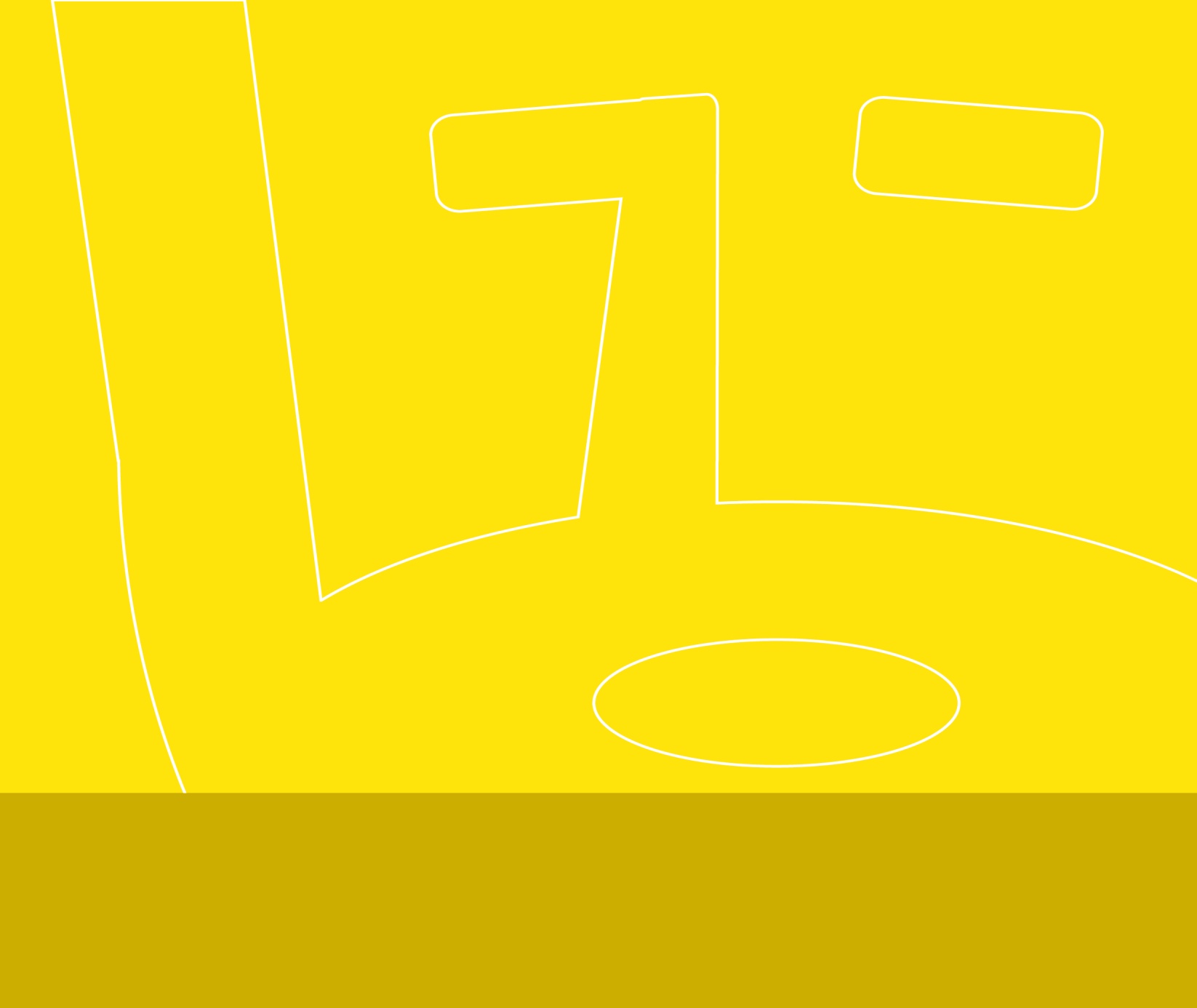 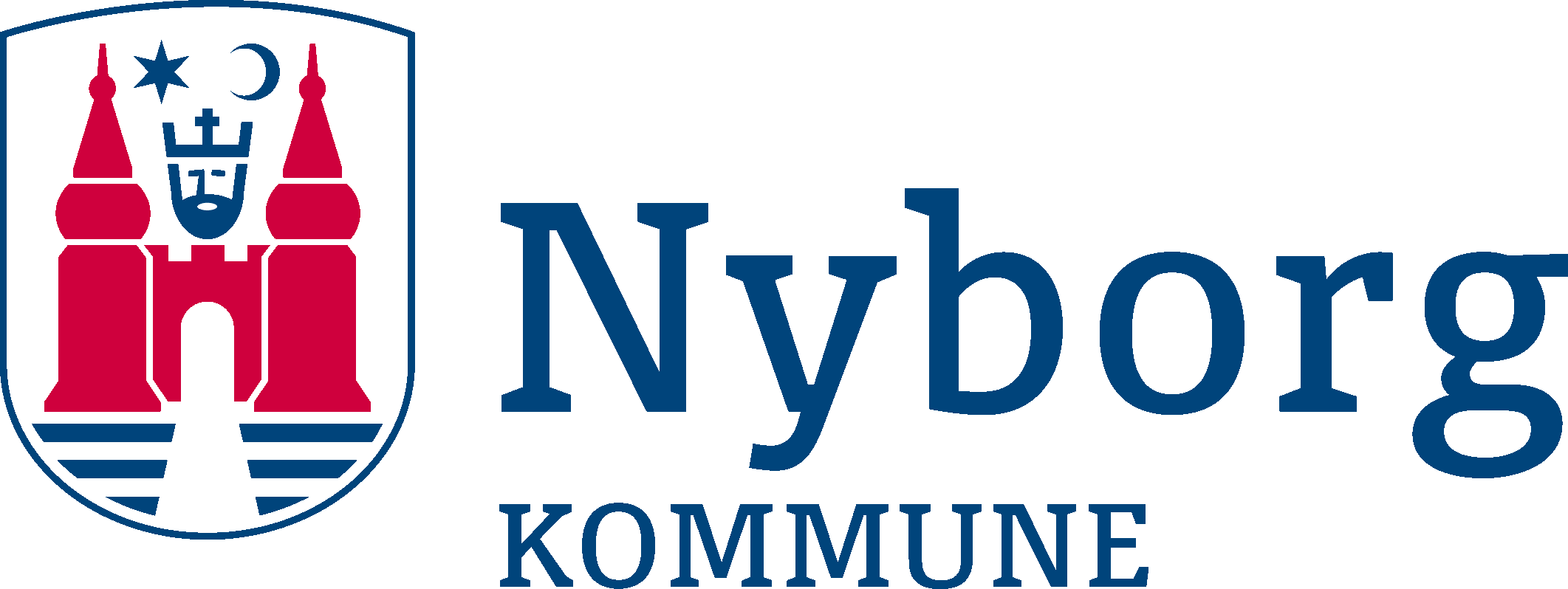 Actioncard 10. Paradigme for logbogHændelser og handlingerDatoKl.Initialer